Priloga 6IZJAVA solastnika nepremičnine*Obrazec se izpolni samo v primeru solastnikov na nepremičnini za katero je bila vgrajena MKČNSpodaj podpisan-i/a __________________________________________, solastni-k/ca nepremičnine na parcelni št. _________________, k.o. _________________________________, za katero je bila vgrajena MKČN, se strinjam, da je vlagatelj-ica vloge na javni razpis za dodelitev nepovratnih finančnih sredstev za sofinanciranje nakupa in vgradnje malih komunalnih čistilnih naprav v Občini Črnomelj v letu 2020 ______________________________________________________________.(ime in priimek vlagatelja vloge)Prav tako se strinjam, da se dodeljena sredstva iz zgornjega razpisa nakažejo na transakcijski račun (TRR) vlagatelja vloge na zgoraj navedeni razpis.Kraj in datum:							Podpis solastnika:……………………………….						……………………………….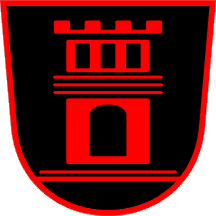 OBČINA ČRNOMELJTrg svobode 3, 8340 ČRNOMELJTel.: 07 306 11 00e-pošta: obcina.crnomelj@siol.netwww.crnomelj.si